力そのものは目に（　　見えない　　）。我々が見て、力がはたらいていることがわかるのはどんなときか？　　①ペットボトルにいろいろと力を加えてみる。　どうなった？　①　　②カバンをもってみる。　　　　　　　　　　　　　　　　　　②　　③ボールにいろいろと力を加えてみる。　　　　　　　　　　　③力は身のまわりでどんなはたらきをしているの？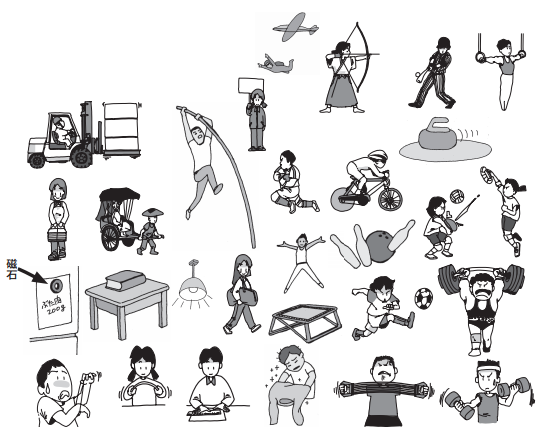 力がはたらいているようすを表しているものを下図から選び、力がどんなはたらきをしているかを、「○○が○○している」という表現でまとめよう。①　右図を見て、力のはたらきをまとめよう。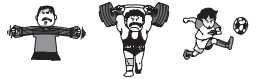 はたらき１ 物体の（　　　　　　　　　 ）を変えるはたらき２ 物体を（　　　　　　　　　 ）はたらき３ 物体の（　　　　　　　　　 ）を変える②　物体と物体がふれ合ってはたらく力１ 変形した物体がもとにもどろうとする性質によって生じる力　　　（　　　　　　　　　）２ ふれ合っている物体の間で互いの運動をさまたげようとする力　　（　　　　　　　　　）３ 物体の弾性力によって、置かれた物体に垂直で上向きにはたらく力（　　　　　　　　　）４ 糸が物体を引く力　　　　　　　　　　　　　　　　　　　　　　（　　　　　　　　　）③　はなれていてもはたらく力１ 地球が物体をその中心方向に向かって引っ張ろうとする力　　　　（　　　　　　　　　）２ 磁石の N 極と S 極の間で引き合ったり反発したりする力　　　 （　　　　　　　　　）３ 電気が生じ互いに引き合ったり反発したりする力　　　　　　　　（　　　　　　　　　）　１年　　組　　番　氏名　　　　　　　	　　　　　　